Fig. 1. Distribution of genetic risks.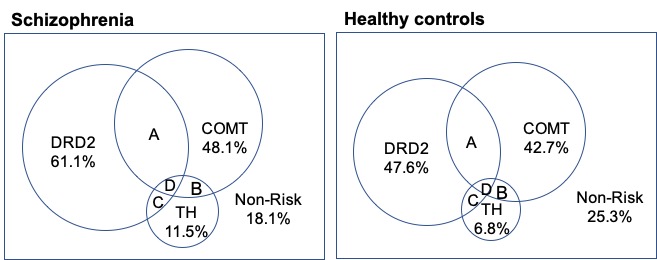 